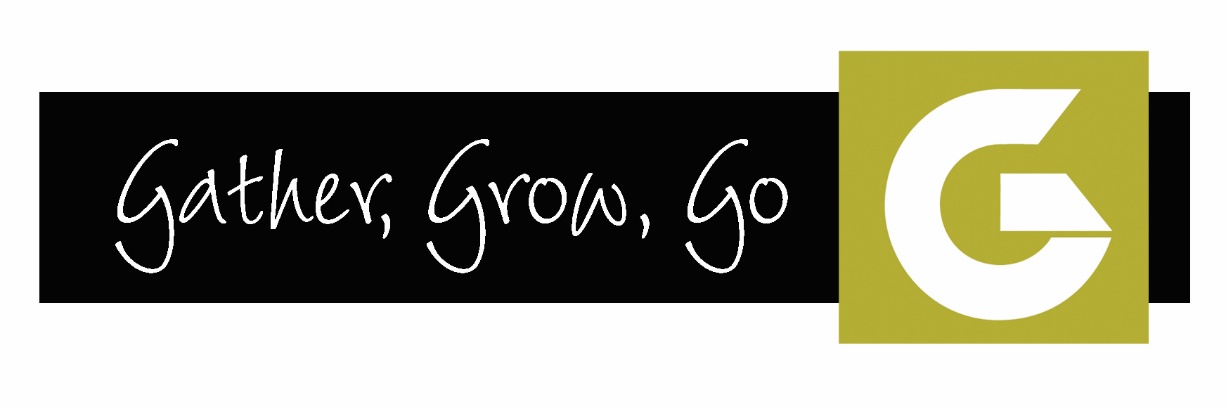 Aglow GenerationsHow To Get Involved: Guidelines For Aglow GenerationsAglow Generations is an integral part of Aglow International and the focus is for the younger generation of ages thirties and under. Our heart is for the young generation to be raised up in Aglow, and be part of the mobilizing millions around the world into champions in the Kingdom. Aglow has done this for 50 years with prayer, evangelism and relationship as the foundation of the ministry.Jane Hansen Hoyt shares, if I could pick one thread that runs through Aglow, I would say that it is relationship. You can walk into an Aglow anywhere in the world and you will feel instantly “at home.” There is a place for the young generation in the Aglow ministry. We welcome you to the Aglow ministry and are excited for you to be part of the family! The following guidelines list the ways you can become involved in Aglow and then focus on how to start a Generations Group.Young people, you are invited to become part of an Aglow local fellowship, be trained in leadership skills or form an Aglow Generations group. The identity and mission of our Generations shared below.Aglow Generations Group Identity, Purpose & GroupsAglow Generations Identity StatementEphesians 3:17-19 that Christ may dwell in your hearts through faith; that you, being rooted and grounded in love, may be able to comprehend with all the saints what is the width and length and depth and height— to know the love of Christ which passes knowledge; that you may be filled with all the fullness of God.Aglow Generations is young people walking in the fullness of God’s great love. Groups providing a place for young people to gather and build relationships, grow in their faith, and use their gifts to go impact the world. We are encouraged, mentored and released by the generation before us to walk in all God intended for us. We are the young generation in Aglow of champions and global leaders that carry the Kingdom of Heaven to earth. Aglow Generations Mission Training young people to be leaders of significance with a global worldview.Equipping powerful Kingdom Communities where young people grow in their identity and walk in the fullness of Christ.Empowering people to develop resources that enable them to receive all that God has for them.Developing apostolic teams that demonstrate the power of Heaven, using our gifts and talents to reach our community and the lost.Growing in the Presence of God that creates the same atmosphere on earth as it is in Heaven.To develop relationships with those established in Aglow, Generations walking together as an integral part of Aglow International.Seek the Lord for the assignments He has for you in your group. Aglow is Apostolic. We are “sent ones” that demonstrate the power of Heaven in our communities.Ways for Young People to be Involved in AglowStart a Generations Group or be active in an existing Generations GroupAttend and Participate in a local Aglow FellowshipBe trained and mentored in leadership by Aglow leadersAttend Aglow’s Annual Conference and be part of the Generations meetingJoin young people on the Aglow Israel Trip or a Transformation TripGlobal Prayer Calls- participating with hundreds worldwide to pray for current eventsFollow our Facebook page and website for current events, photos, videos and testimonies: www.facebook.com/aglowgenerations and www.generationsproject.net Be connected to Aglow’s Global family and receive e-mail updates of what God is doing around the world and in Aglow Generations. Any young people involved or participating in your Generations groups or local fellowships, please submit the following to the Generations Director at Aglow Headquarters: generations@aglow.orgYou will be encouraged to see what God is doing in young people all around the globe, notified of events/trips you can participate in, and can hear and share testimonies about what God is doing in young lives. *Contact information is only for Aglow’s database. It will not be shared anywhere else.Aglow Generations Group PurposeGATHER to build relationships and fellowship together.Hebrews 10:24-25 And let us consider how we may spur one another on toward love and good deeds, not giving up meeting together, as some are in the habit of doing, but encouraging one another—and all the more as you see the Day approaching.GROW in the knowledge of God’s word, truth and love.Luke 8:15 But the seed in the good soil, these are the ones who have heard the word in an honest and good heart, and hold it fast, and bear fruit with perseverance.GO into our communities and world with the Good news.Matthew 10:7-8 "And as you go, preach, saying, 'The kingdom of heaven is at hand.' "Heal the sick, raise the dead, cleanse the lepers, cast out demons. Freely you received, freely give.Structure of a Generations GroupWeekly, biweekly, monthly, or bi-monthly meetings can be held to fulfil the general objectives of the Generations Groups. These meetings can take place in a variety of places, based upon the goal of your group. For example; if your stated goal is “We would like to reach College Students,” the best place in that case would be to meet on campus somewhere. These meetings can be creative gatherings. They do not have to be like a church service. We want people to be introduced to Christ through friendship, and for young people to have solid relationships with other Christians. Teaching or an evangelistic bible study are options but ask the Lord for vision, direction, and creativity for how to gather together and reach others. Group Ages and TypesBe creative, look for opportunities to reach out in the love of Jesus to those around you.Current Groups that are meeting in the Nations:Fellowship for Moms that have kids with autism.Young moms meeting at apartment complex for fellowship and prayer, reaches unsaved moms.Creative arts groups- sharing the arts, poetry, and songKnitting Club and talk about faithGrandparent/grandkid group- Bible study and fellowshipYoung men’s meeting with speakers and encouragementSinging group and hosting radio programGame Changers processing groupsAglow woman mentoring young adultsHow to Start a Generations Group in Your CommunityWhen there is interest in starting a Generations Group in your community; communicate with a Local Fellowship or National Board. All Generations Groups are approved by the National Board. If you do not have contacts for your Aglow National leaders, send a request to generations@aglow.org and you will be put in contact with a leader in your nation. If you have any questions, please contact Aglow International by phone 425-775-7282 or e-mail. The leaders will then start meeting together and pray, seeking God for a vision for your group, your focus, when to start and where. You can also start meeting with other young people interested in being part of the group and see what interests they have for the focus of the group.A Generations Group is made up of women and/or men, in their thirties or under: children, teens, college students, or young adults. Generations Groups start with a leader and/or one to two co-leaders. (You can also have a larger leadership team with more co-leaders if desired) Because one of the ways God has always used the Aglow ministry is to introduce women and men to the person of the Holy Spirit and His power, it is important that the leaders are filled with the Holy Spirit with the evidence of speaking in tongues.The responsibilities of the group should be equally divided between each leader.The leaders of a Generations Group can vary in age. (Ex: A teen can lead a group for teens. An older woman/or man can lead a Generations Group. A Kids Group needs at least one adult leader.) A Generations Group needs one advisor, a male or female pastor, or Christian layman/woman. (You can ask your National board or local fellowship if you can use their same advisor.)Empower members to be active in your group as they start regularly attending.Complete Generations Affiliation & Leadership Questionnaire FormsEach Group must fill out an Affiliation Form and each leader the leadership questionnaire. The forms are given to the National Board and the group is approved by the National Board. The Affiliation forms and Leadership Questionnaires are then sent to the Aglow Headquarters and the group is officially affiliated.The Leadership team needs to become members of Aglow International in their nation in the form of Global Partnership.What is a Global Partner? An Aglow Global Partner is a person whose heart has been touched with the vision, and purposes on God’s heart that are to be accomplished by Aglow International. Global Partnership represents a commitment to the call God has placed on your life to be a part of the work of Aglow. For more on membership see Part 2, Section 7 of the Local Handbook for Women and Men in Aglow.Because of the day we live in, we believe it is our responsibility in caring for children and teens to seek adult leaders or workers who will provide healthy, safe, and nurturing relationships. Adults who have been convicted of either child sexual or physical abuse must not be allowed to volunteer in any Aglow sponsored activity or program for children or teens. Adult volunteers should make sure that they are never alone with a single child or teen, another adult or child must be present. This is a protection for you. It is important that you unite with other Aglow groups that are in the area. Participate in local, national and regional gatherings.How does an Aglow Generations Group Handle Its Finances?If you open a bank account; you will be responsible to provide a financial statement each year to your Aglow National Leadership. For Generations groups outside the U.S., please send your tithes to the next level of leadership in your nation, to help further the work of the ministry in your nation.Who does the Generations Group Relate to for Leadership?Generations Groups relate to and are accountable to their National Board, National Generations Coordinator (if their country has one) and the Aglow Headquarters Generations Director. It is very important that you maintain communication with your National Generations Coordinator, National Leadership, and the Generations Director at headquarters, updating them in a timely manner of your activities, successes and any problems you may be experiencing. These relationships will bring you prayer support, mentorship, accountability, and friendships to walk with you through the journey of this leadership position.If the Generations leaders feel they can no longer lead their group and there are no other people who want to take on the leadership positions, then you need to communicate with their National Board and the Aglow headquarters Generations Director that the Generations Group is closed. Our hope is that Generation Groups will grow and keep going even when leadership changes. Leaders, look to raise up other leaders in your group that could carry the vision forward.If your country does not have a national Aglow leader, you should contact Global Field Office -International directly with any needs or questions. You always have an open door of communication with the Aglow Headquarters Generations Director: generations@aglow.org. Attn: Generations Director 
Aglow International
P.O. Box 1749
Edmonds, WA 98020-1749, USA

Phone: 425.775.7282
Email: intl.fieldoffice@aglow.org or generations@aglow.orgWe warmly welcome you into the family of Aglow!IdentityMissionWays to Get InvolvedWhere do I fit?PurposeStructureNameAgeCountryEmail addressWhere do I fit in Aglow Generations?If I am a young adult and want to participate in a Local Fellowship I can…attend the monthly meetingactively be part of the monthly meeting and help out as neededgrow in faith as I participate in the multi-generational Aglow meetingIf I am a young adult and want to develop leadership gifting in a local 
fellowship I can…attend any leadership training sessions I am invited to attendask to be mentored by an Aglow leadergrow in my leadership gifts as I serve in different capacities in the Aglow meetingI can be an Aglow Generations Leader serving on a Local Fellowship or 
National BoardI can be invited to serve on a local Aglow board as my leadership gifts grow and are recognized by those around meAs God leads, in time I could be asked to serve as a Generations National Coordinator on the National teamI can begin an Aglow Generations Group for young adultsIf I have a heart to start a Group I can meet with other potential leaders and start communications with the National board in my nation.If I have the blessing from the National board I can begin meeting with people interested in being part of the group.Follow the directions under the Generations Affiliation and Leadership Questionnaire Forms sectionI have a heart for kids or teens or I am a teen and want to start a Generations Group for kids or teensI can connect and relate with a Local and National Board and with approval from them can begin a groupOne to three adults can lead the group or a mature teen can lead a teen groupFollow the directions under the Generations Affiliation and Leadership Questionnaire Forms sectionAge Groups:Group Types:Group Types:Kids 5-12Teens 13-17College 18-25Young Adults 20s-30sYoung Moms Young Couples Young Professionals 20s-30sGroup Ideas: Group Ideas: Bible StudyPrayer GroupHome/Fellowship GroupCollege Campus GroupParenting GroupCommunity Service ProjectsSocial Issues 		Creative Arts GroupMentorship GroupDance GroupWorship/Music GroupWriting GroupArt GroupEvangelistic Bible Study at UniversityCoffee Shop DiscussionsNeighbourhood Evangelism	Outreach to International StudentsHelp Needy Families in an Area